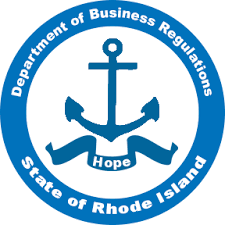 Hemp Variance Request Guide and ChecklistThe following forms and information must be completed and provided to the Department of Business Regulation (DBR) in connection with each variance request type. Completed forms may be emailed to DBR.HempCompliance@dbr.ri.gov or mailed to the above address.Submit your request in the form of a letter and include the following completed attachments.  The request letter and all forms and certifications must be signed by a responsible officer of the applicant/licensee:I need to……request a change in licensee name and/or location:…request a change in ownership:…request an approval for changes and/or expansion to the premises:…request a name or mailing address change for a REGISTERED CARDHOLDER:…report a change in my security system’s IP address:Licensee Name/Mailing Address ChangeLicensee Name/Mailing Address ChangeChange in Licensee Name/Mailing Address formName change – Complete sections I and IILocation change – Complete sections I and IIIChange in Governance/Ownership (change in board members, corporate officers, mergers/dissolutions, etc.)Change in Governance/Ownership (change in board members, corporate officers, mergers/dissolutions, etc.)Change in Licensee Governance/Ownership formForm 1 – Affirmation and AcknowledgementsForm 2 – Disclosure of Owners and Other Interest HoldersOrganizational Chart (including Schedule of Interests)Form 3 – Business License Identification FormForm 4 – Taxpayer Affidavit FormForm 5 – Investors, Owners, Managers & Controlling Parties Certification StatementCorporate Documents – Current Articles of IncorporationCorporate Documents – Current Bylaws/Operating AgreementCorporate Documents – Confirmation of Good Standing from the Rhode Island Secretary of StateUpdated Response to Form 6 – Question 1 (interest holders’ biography(ies), experience, knowledge, training, roles, qualifications, etc.)Updated Response to Form 6 – Questions 2 and 4 (business plan, capitalization, source of funds, etc.)Documentation of any material operational changes that will be occasioned by the proposed changeNational Criminal Background Checks for all new proposed interest holders/Key PersonsKey Person and Staff ID application(s) per each proposed additional interest holder, $100 fee per applicationSale, Financing, or other agreement pertinent to the proposed change in ownership, if applicableRequest for Change in Premises Floor PlanRequest for Change in Premises Floor PlanChange in Approved Premises Floor Plan formApproximate calculation of square footage of the proposed facility/expansionEvidence of compliance with local zoning lawsEvidence that the physical location(s) are not within 1000’ of public or private schoolsDraft diagram of the proposed facility or expansionA description of objective parameters to ensure that marijuana will not be visible from the street or other public areasEvidence of ownership of the property or agreement by the owner to allow the operation on his/her propertyRevised answers to “Mandatory Questions” on Form 6 – Questions 2, 3, 4, 14-18 (as applicable) Key Person and Staff ID application(s) to reflect the updated addressRequest a name/mailing address change for a Registered Cardholder:Request a name/mailing address change for a Registered Cardholder:Email notification to DBR documenting the change requestNew Key Person and Staff ID application$10 fee per individualReport a Change in my Security System’s IP AddressReport a Change in my Security System’s IP AddressEmail notification to DBR documenting the change requestUpdated credentials for security system access, if applicable